ANEXO 1: DATOS GENERALES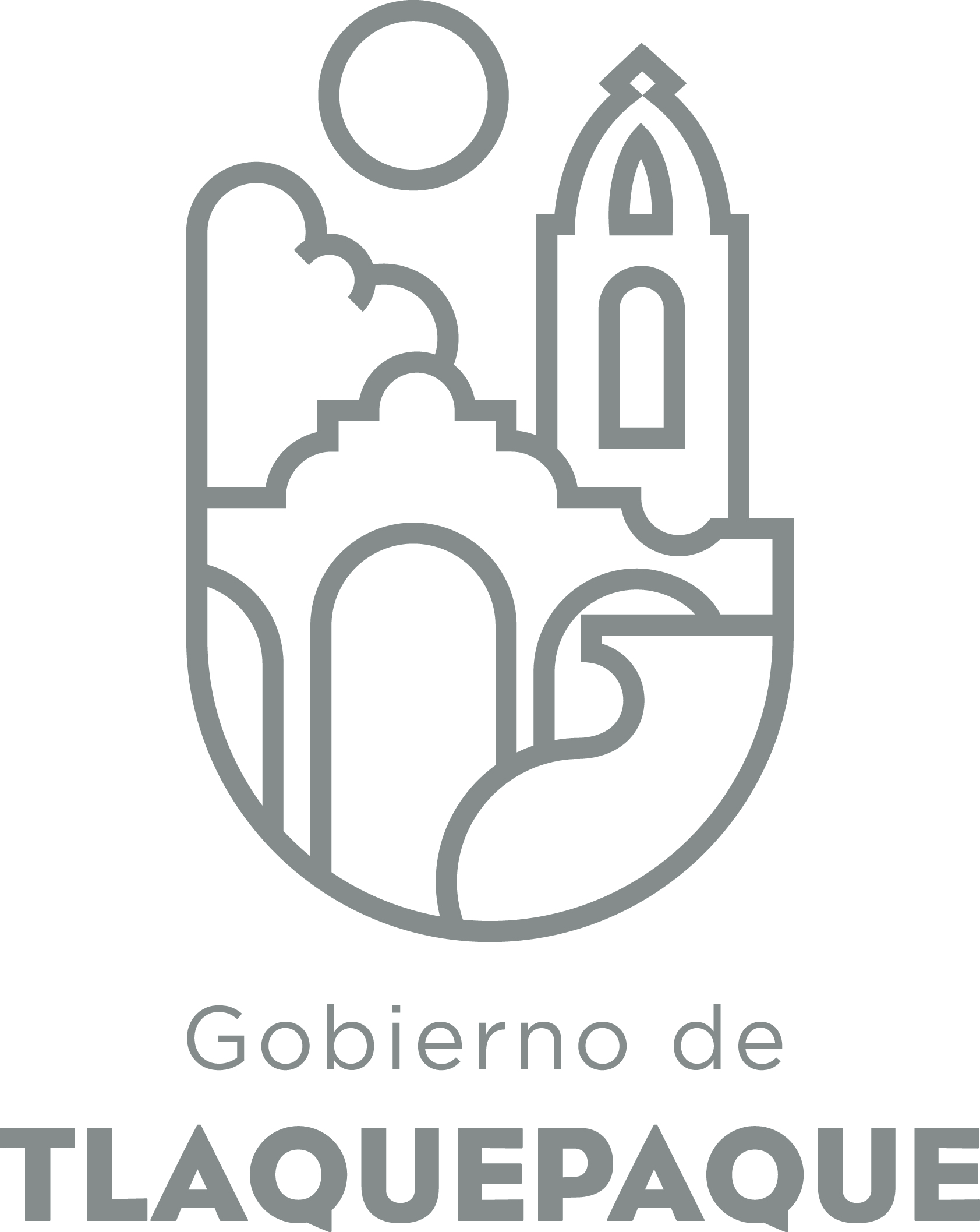 ANEXO 2: OPERACIÓN DE LA PROPUESTA	Elaborado por: DGPP / PP / PLVA)Nombre del programa/proyecto/servicio/campañaA)Nombre del programa/proyecto/servicio/campañaA)Nombre del programa/proyecto/servicio/campañaA)Nombre del programa/proyecto/servicio/campañaProyecto "Integrando Familias con Amor" Proyecto "Integrando Familias con Amor" Proyecto "Integrando Familias con Amor" Proyecto "Integrando Familias con Amor" Proyecto "Integrando Familias con Amor" Proyecto "Integrando Familias con Amor" EjeEje55B) Dirección o Área ResponsableB) Dirección o Área ResponsableB) Dirección o Área ResponsableB) Dirección o Área ResponsablePREVENCION SOCIAL DEL DELITO PREVENCION SOCIAL DEL DELITO PREVENCION SOCIAL DEL DELITO PREVENCION SOCIAL DEL DELITO PREVENCION SOCIAL DEL DELITO PREVENCION SOCIAL DEL DELITO EstrategiaEstrategia5.4 – 5.105.4 – 5.10C)  Problemática que atiende la propuestaC)  Problemática que atiende la propuestaC)  Problemática que atiende la propuestaC)  Problemática que atiende la propuestaEducación parental violenta y estereotipada  dentro de las familias del municipio de San Pedro Tlaquepaque.Educación parental violenta y estereotipada  dentro de las familias del municipio de San Pedro Tlaquepaque.Educación parental violenta y estereotipada  dentro de las familias del municipio de San Pedro Tlaquepaque.Educación parental violenta y estereotipada  dentro de las familias del municipio de San Pedro Tlaquepaque.Educación parental violenta y estereotipada  dentro de las familias del municipio de San Pedro Tlaquepaque.Educación parental violenta y estereotipada  dentro de las familias del municipio de San Pedro Tlaquepaque.Línea de AcciónLínea de Acción5.4.1 – 5.10.1 – 5.10.25.4.1 – 5.10.1 – 5.10.2C)  Problemática que atiende la propuestaC)  Problemática que atiende la propuestaC)  Problemática que atiende la propuestaC)  Problemática que atiende la propuestaEducación parental violenta y estereotipada  dentro de las familias del municipio de San Pedro Tlaquepaque.Educación parental violenta y estereotipada  dentro de las familias del municipio de San Pedro Tlaquepaque.Educación parental violenta y estereotipada  dentro de las familias del municipio de San Pedro Tlaquepaque.Educación parental violenta y estereotipada  dentro de las familias del municipio de San Pedro Tlaquepaque.Educación parental violenta y estereotipada  dentro de las familias del municipio de San Pedro Tlaquepaque.Educación parental violenta y estereotipada  dentro de las familias del municipio de San Pedro Tlaquepaque.No. de PP EspecialNo. de PP EspecialO conforme al nuevo nombre del programa D) Ubicación Geográfica / Cobertura  de ColoniasO conforme al nuevo nombre del programa D) Ubicación Geográfica / Cobertura  de ColoniasO conforme al nuevo nombre del programa D) Ubicación Geográfica / Cobertura  de ColoniasO conforme al nuevo nombre del programa D) Ubicación Geográfica / Cobertura  de ColoniasTODO EL MUNICIPIO DE SAN PEDRO TLAQUEPAQUE TODO EL MUNICIPIO DE SAN PEDRO TLAQUEPAQUE TODO EL MUNICIPIO DE SAN PEDRO TLAQUEPAQUE TODO EL MUNICIPIO DE SAN PEDRO TLAQUEPAQUE TODO EL MUNICIPIO DE SAN PEDRO TLAQUEPAQUE TODO EL MUNICIPIO DE SAN PEDRO TLAQUEPAQUE  Indicador ASE Indicador ASEO conforme al nuevo nombre del programa D) Ubicación Geográfica / Cobertura  de ColoniasO conforme al nuevo nombre del programa D) Ubicación Geográfica / Cobertura  de ColoniasO conforme al nuevo nombre del programa D) Ubicación Geográfica / Cobertura  de ColoniasO conforme al nuevo nombre del programa D) Ubicación Geográfica / Cobertura  de ColoniasTODO EL MUNICIPIO DE SAN PEDRO TLAQUEPAQUE TODO EL MUNICIPIO DE SAN PEDRO TLAQUEPAQUE TODO EL MUNICIPIO DE SAN PEDRO TLAQUEPAQUE TODO EL MUNICIPIO DE SAN PEDRO TLAQUEPAQUE TODO EL MUNICIPIO DE SAN PEDRO TLAQUEPAQUE TODO EL MUNICIPIO DE SAN PEDRO TLAQUEPAQUE ZAPZAPE) Nombre del Enlace o ResponsableE) Nombre del Enlace o ResponsableE) Nombre del Enlace o ResponsableE) Nombre del Enlace o ResponsableMónica Leticia Castañeda de Anda Mónica Leticia Castañeda de Anda Mónica Leticia Castañeda de Anda Mónica Leticia Castañeda de Anda Mónica Leticia Castañeda de Anda Mónica Leticia Castañeda de Anda Vinc al PNDVinc al PNDF) Objetivo específicoF) Objetivo específicoF) Objetivo específicoF) Objetivo específicoFomentar conductas preventivas y de protección por medio de programas formativos, informativos y de orientaciones dirigidas a los adultos mayores y padres de familia del Municipio de San Pedro Tlaquepaque, a fin de propiciar habilidades en la formación y educación de los hijos, para fortalecer las relaciones familiares y por ende una cohesión social libre de violencia.Implementar programas formativos y de orientación, dirigidos a los padres y madres de familia de las instituciones educativas a niveles preescolares y primarios y centros de salud; así como   la población   adulto mayor que participa en los centros de desarrollo comunitarios y población abierta.Fomentar conductas preventivas y de protección por medio de programas formativos, informativos y de orientaciones dirigidas a los adultos mayores y padres de familia del Municipio de San Pedro Tlaquepaque, a fin de propiciar habilidades en la formación y educación de los hijos, para fortalecer las relaciones familiares y por ende una cohesión social libre de violencia.Implementar programas formativos y de orientación, dirigidos a los padres y madres de familia de las instituciones educativas a niveles preescolares y primarios y centros de salud; así como   la población   adulto mayor que participa en los centros de desarrollo comunitarios y población abierta.Fomentar conductas preventivas y de protección por medio de programas formativos, informativos y de orientaciones dirigidas a los adultos mayores y padres de familia del Municipio de San Pedro Tlaquepaque, a fin de propiciar habilidades en la formación y educación de los hijos, para fortalecer las relaciones familiares y por ende una cohesión social libre de violencia.Implementar programas formativos y de orientación, dirigidos a los padres y madres de familia de las instituciones educativas a niveles preescolares y primarios y centros de salud; así como   la población   adulto mayor que participa en los centros de desarrollo comunitarios y población abierta.Fomentar conductas preventivas y de protección por medio de programas formativos, informativos y de orientaciones dirigidas a los adultos mayores y padres de familia del Municipio de San Pedro Tlaquepaque, a fin de propiciar habilidades en la formación y educación de los hijos, para fortalecer las relaciones familiares y por ende una cohesión social libre de violencia.Implementar programas formativos y de orientación, dirigidos a los padres y madres de familia de las instituciones educativas a niveles preescolares y primarios y centros de salud; así como   la población   adulto mayor que participa en los centros de desarrollo comunitarios y población abierta.Fomentar conductas preventivas y de protección por medio de programas formativos, informativos y de orientaciones dirigidas a los adultos mayores y padres de familia del Municipio de San Pedro Tlaquepaque, a fin de propiciar habilidades en la formación y educación de los hijos, para fortalecer las relaciones familiares y por ende una cohesión social libre de violencia.Implementar programas formativos y de orientación, dirigidos a los padres y madres de familia de las instituciones educativas a niveles preescolares y primarios y centros de salud; así como   la población   adulto mayor que participa en los centros de desarrollo comunitarios y población abierta.Fomentar conductas preventivas y de protección por medio de programas formativos, informativos y de orientaciones dirigidas a los adultos mayores y padres de familia del Municipio de San Pedro Tlaquepaque, a fin de propiciar habilidades en la formación y educación de los hijos, para fortalecer las relaciones familiares y por ende una cohesión social libre de violencia.Implementar programas formativos y de orientación, dirigidos a los padres y madres de familia de las instituciones educativas a niveles preescolares y primarios y centros de salud; así como   la población   adulto mayor que participa en los centros de desarrollo comunitarios y población abierta.Vinc al PEDVinc al PEDF) Objetivo específicoF) Objetivo específicoF) Objetivo específicoF) Objetivo específicoFomentar conductas preventivas y de protección por medio de programas formativos, informativos y de orientaciones dirigidas a los adultos mayores y padres de familia del Municipio de San Pedro Tlaquepaque, a fin de propiciar habilidades en la formación y educación de los hijos, para fortalecer las relaciones familiares y por ende una cohesión social libre de violencia.Implementar programas formativos y de orientación, dirigidos a los padres y madres de familia de las instituciones educativas a niveles preescolares y primarios y centros de salud; así como   la población   adulto mayor que participa en los centros de desarrollo comunitarios y población abierta.Fomentar conductas preventivas y de protección por medio de programas formativos, informativos y de orientaciones dirigidas a los adultos mayores y padres de familia del Municipio de San Pedro Tlaquepaque, a fin de propiciar habilidades en la formación y educación de los hijos, para fortalecer las relaciones familiares y por ende una cohesión social libre de violencia.Implementar programas formativos y de orientación, dirigidos a los padres y madres de familia de las instituciones educativas a niveles preescolares y primarios y centros de salud; así como   la población   adulto mayor que participa en los centros de desarrollo comunitarios y población abierta.Fomentar conductas preventivas y de protección por medio de programas formativos, informativos y de orientaciones dirigidas a los adultos mayores y padres de familia del Municipio de San Pedro Tlaquepaque, a fin de propiciar habilidades en la formación y educación de los hijos, para fortalecer las relaciones familiares y por ende una cohesión social libre de violencia.Implementar programas formativos y de orientación, dirigidos a los padres y madres de familia de las instituciones educativas a niveles preescolares y primarios y centros de salud; así como   la población   adulto mayor que participa en los centros de desarrollo comunitarios y población abierta.Fomentar conductas preventivas y de protección por medio de programas formativos, informativos y de orientaciones dirigidas a los adultos mayores y padres de familia del Municipio de San Pedro Tlaquepaque, a fin de propiciar habilidades en la formación y educación de los hijos, para fortalecer las relaciones familiares y por ende una cohesión social libre de violencia.Implementar programas formativos y de orientación, dirigidos a los padres y madres de familia de las instituciones educativas a niveles preescolares y primarios y centros de salud; así como   la población   adulto mayor que participa en los centros de desarrollo comunitarios y población abierta.Fomentar conductas preventivas y de protección por medio de programas formativos, informativos y de orientaciones dirigidas a los adultos mayores y padres de familia del Municipio de San Pedro Tlaquepaque, a fin de propiciar habilidades en la formación y educación de los hijos, para fortalecer las relaciones familiares y por ende una cohesión social libre de violencia.Implementar programas formativos y de orientación, dirigidos a los padres y madres de familia de las instituciones educativas a niveles preescolares y primarios y centros de salud; así como   la población   adulto mayor que participa en los centros de desarrollo comunitarios y población abierta.Fomentar conductas preventivas y de protección por medio de programas formativos, informativos y de orientaciones dirigidas a los adultos mayores y padres de familia del Municipio de San Pedro Tlaquepaque, a fin de propiciar habilidades en la formación y educación de los hijos, para fortalecer las relaciones familiares y por ende una cohesión social libre de violencia.Implementar programas formativos y de orientación, dirigidos a los padres y madres de familia de las instituciones educativas a niveles preescolares y primarios y centros de salud; así como   la población   adulto mayor que participa en los centros de desarrollo comunitarios y población abierta.Vinc al PMetDVinc al PMetDG) Perfil de la población atendida o beneficiarios.G) Perfil de la población atendida o beneficiarios.G) Perfil de la población atendida o beneficiarios.G) Perfil de la población atendida o beneficiarios.Padres y Madres de Familia y Adultos MayoresPadres y Madres de Familia y Adultos MayoresPadres y Madres de Familia y Adultos MayoresPadres y Madres de Familia y Adultos MayoresPadres y Madres de Familia y Adultos MayoresPadres y Madres de Familia y Adultos MayoresPadres y Madres de Familia y Adultos MayoresPadres y Madres de Familia y Adultos MayoresPadres y Madres de Familia y Adultos MayoresPadres y Madres de Familia y Adultos MayoresH) Tipo de propuestaH) Tipo de propuestaH) Tipo de propuestaH) Tipo de propuestaH) Tipo de propuestaJ) No de BeneficiariosJ) No de BeneficiariosK) Fecha de InicioK) Fecha de InicioK) Fecha de InicioFecha de CierreFecha de CierreFecha de CierreFecha de CierreProgramaCampañaServicioProyectoProyectoHombresMujeres01 de Enero del 201801 de Enero del 201801 de Enero del 201830 de Septiembre del 201830 de Septiembre del 201830 de Septiembre del 201830 de Septiembre del 2018XXXFedEdoMpioxxxxI) Monto total estimadoI) Monto total estimadoI) Monto total estimadoFuente de financiamientoFuente de financiamientoXA)Actividades a realizar para la obtención del producto esperado 360 Sesiones de Orientación en Escuelas Primarias y Centros de Salud (Temáticas de orientación: educación sin violencia, derechos y responsabilidades de padres e hijos, comunicación asertiva, autoestima, valores, cultura de la legalidad, educación para la paz, paren talidad positiva entre otros.)108 Procesos Formativos en Preescolares y Centros de Desarrollo Comunitarios (Programas: “PEP”, “Ser Padres”, “Tu y Yo” y “Uno y más”.360 Sesiones de Orientación en Escuelas Primarias y Centros de Salud (Temáticas de orientación: educación sin violencia, derechos y responsabilidades de padres e hijos, comunicación asertiva, autoestima, valores, cultura de la legalidad, educación para la paz, paren talidad positiva entre otros.)108 Procesos Formativos en Preescolares y Centros de Desarrollo Comunitarios (Programas: “PEP”, “Ser Padres”, “Tu y Yo” y “Uno y más”.360 Sesiones de Orientación en Escuelas Primarias y Centros de Salud (Temáticas de orientación: educación sin violencia, derechos y responsabilidades de padres e hijos, comunicación asertiva, autoestima, valores, cultura de la legalidad, educación para la paz, paren talidad positiva entre otros.)108 Procesos Formativos en Preescolares y Centros de Desarrollo Comunitarios (Programas: “PEP”, “Ser Padres”, “Tu y Yo” y “Uno y más”.360 Sesiones de Orientación en Escuelas Primarias y Centros de Salud (Temáticas de orientación: educación sin violencia, derechos y responsabilidades de padres e hijos, comunicación asertiva, autoestima, valores, cultura de la legalidad, educación para la paz, paren talidad positiva entre otros.)108 Procesos Formativos en Preescolares y Centros de Desarrollo Comunitarios (Programas: “PEP”, “Ser Padres”, “Tu y Yo” y “Uno y más”.360 Sesiones de Orientación en Escuelas Primarias y Centros de Salud (Temáticas de orientación: educación sin violencia, derechos y responsabilidades de padres e hijos, comunicación asertiva, autoestima, valores, cultura de la legalidad, educación para la paz, paren talidad positiva entre otros.)108 Procesos Formativos en Preescolares y Centros de Desarrollo Comunitarios (Programas: “PEP”, “Ser Padres”, “Tu y Yo” y “Uno y más”.360 Sesiones de Orientación en Escuelas Primarias y Centros de Salud (Temáticas de orientación: educación sin violencia, derechos y responsabilidades de padres e hijos, comunicación asertiva, autoestima, valores, cultura de la legalidad, educación para la paz, paren talidad positiva entre otros.)108 Procesos Formativos en Preescolares y Centros de Desarrollo Comunitarios (Programas: “PEP”, “Ser Padres”, “Tu y Yo” y “Uno y más”.360 Sesiones de Orientación en Escuelas Primarias y Centros de Salud (Temáticas de orientación: educación sin violencia, derechos y responsabilidades de padres e hijos, comunicación asertiva, autoestima, valores, cultura de la legalidad, educación para la paz, paren talidad positiva entre otros.)108 Procesos Formativos en Preescolares y Centros de Desarrollo Comunitarios (Programas: “PEP”, “Ser Padres”, “Tu y Yo” y “Uno y más”.360 Sesiones de Orientación en Escuelas Primarias y Centros de Salud (Temáticas de orientación: educación sin violencia, derechos y responsabilidades de padres e hijos, comunicación asertiva, autoestima, valores, cultura de la legalidad, educación para la paz, paren talidad positiva entre otros.)108 Procesos Formativos en Preescolares y Centros de Desarrollo Comunitarios (Programas: “PEP”, “Ser Padres”, “Tu y Yo” y “Uno y más”.360 Sesiones de Orientación en Escuelas Primarias y Centros de Salud (Temáticas de orientación: educación sin violencia, derechos y responsabilidades de padres e hijos, comunicación asertiva, autoestima, valores, cultura de la legalidad, educación para la paz, paren talidad positiva entre otros.)108 Procesos Formativos en Preescolares y Centros de Desarrollo Comunitarios (Programas: “PEP”, “Ser Padres”, “Tu y Yo” y “Uno y más”.360 Sesiones de Orientación en Escuelas Primarias y Centros de Salud (Temáticas de orientación: educación sin violencia, derechos y responsabilidades de padres e hijos, comunicación asertiva, autoestima, valores, cultura de la legalidad, educación para la paz, paren talidad positiva entre otros.)108 Procesos Formativos en Preescolares y Centros de Desarrollo Comunitarios (Programas: “PEP”, “Ser Padres”, “Tu y Yo” y “Uno y más”.360 Sesiones de Orientación en Escuelas Primarias y Centros de Salud (Temáticas de orientación: educación sin violencia, derechos y responsabilidades de padres e hijos, comunicación asertiva, autoestima, valores, cultura de la legalidad, educación para la paz, paren talidad positiva entre otros.)108 Procesos Formativos en Preescolares y Centros de Desarrollo Comunitarios (Programas: “PEP”, “Ser Padres”, “Tu y Yo” y “Uno y más”.360 Sesiones de Orientación en Escuelas Primarias y Centros de Salud (Temáticas de orientación: educación sin violencia, derechos y responsabilidades de padres e hijos, comunicación asertiva, autoestima, valores, cultura de la legalidad, educación para la paz, paren talidad positiva entre otros.)108 Procesos Formativos en Preescolares y Centros de Desarrollo Comunitarios (Programas: “PEP”, “Ser Padres”, “Tu y Yo” y “Uno y más”.360 Sesiones de Orientación en Escuelas Primarias y Centros de Salud (Temáticas de orientación: educación sin violencia, derechos y responsabilidades de padres e hijos, comunicación asertiva, autoestima, valores, cultura de la legalidad, educación para la paz, paren talidad positiva entre otros.)108 Procesos Formativos en Preescolares y Centros de Desarrollo Comunitarios (Programas: “PEP”, “Ser Padres”, “Tu y Yo” y “Uno y más”.360 Sesiones de Orientación en Escuelas Primarias y Centros de Salud (Temáticas de orientación: educación sin violencia, derechos y responsabilidades de padres e hijos, comunicación asertiva, autoestima, valores, cultura de la legalidad, educación para la paz, paren talidad positiva entre otros.)108 Procesos Formativos en Preescolares y Centros de Desarrollo Comunitarios (Programas: “PEP”, “Ser Padres”, “Tu y Yo” y “Uno y más”.B) Principal producto esperado (base para el establecimiento de metas)Sesiones de orientación en escuelas primarias y centros de salud dirigidos a los padres y madres de familia abordando temáticas de educación sin violencia, derechos y responsabilidades de padres e hijos comunicación asertiva, autoestima, valores, cultura de la legalidad y educación para la paz realizadas.Sesiones de orientación en escuelas primarias y centros de salud dirigidos a los padres y madres de familia abordando temáticas de educación sin violencia, derechos y responsabilidades de padres e hijos comunicación asertiva, autoestima, valores, cultura de la legalidad y educación para la paz realizadas.Sesiones de orientación en escuelas primarias y centros de salud dirigidos a los padres y madres de familia abordando temáticas de educación sin violencia, derechos y responsabilidades de padres e hijos comunicación asertiva, autoestima, valores, cultura de la legalidad y educación para la paz realizadas.Sesiones de orientación en escuelas primarias y centros de salud dirigidos a los padres y madres de familia abordando temáticas de educación sin violencia, derechos y responsabilidades de padres e hijos comunicación asertiva, autoestima, valores, cultura de la legalidad y educación para la paz realizadas.Sesiones de orientación en escuelas primarias y centros de salud dirigidos a los padres y madres de familia abordando temáticas de educación sin violencia, derechos y responsabilidades de padres e hijos comunicación asertiva, autoestima, valores, cultura de la legalidad y educación para la paz realizadas.Sesiones de orientación en escuelas primarias y centros de salud dirigidos a los padres y madres de familia abordando temáticas de educación sin violencia, derechos y responsabilidades de padres e hijos comunicación asertiva, autoestima, valores, cultura de la legalidad y educación para la paz realizadas.Sesiones de orientación en escuelas primarias y centros de salud dirigidos a los padres y madres de familia abordando temáticas de educación sin violencia, derechos y responsabilidades de padres e hijos comunicación asertiva, autoestima, valores, cultura de la legalidad y educación para la paz realizadas.Sesiones de orientación en escuelas primarias y centros de salud dirigidos a los padres y madres de familia abordando temáticas de educación sin violencia, derechos y responsabilidades de padres e hijos comunicación asertiva, autoestima, valores, cultura de la legalidad y educación para la paz realizadas.Sesiones de orientación en escuelas primarias y centros de salud dirigidos a los padres y madres de familia abordando temáticas de educación sin violencia, derechos y responsabilidades de padres e hijos comunicación asertiva, autoestima, valores, cultura de la legalidad y educación para la paz realizadas.Sesiones de orientación en escuelas primarias y centros de salud dirigidos a los padres y madres de familia abordando temáticas de educación sin violencia, derechos y responsabilidades de padres e hijos comunicación asertiva, autoestima, valores, cultura de la legalidad y educación para la paz realizadas.Sesiones de orientación en escuelas primarias y centros de salud dirigidos a los padres y madres de familia abordando temáticas de educación sin violencia, derechos y responsabilidades de padres e hijos comunicación asertiva, autoestima, valores, cultura de la legalidad y educación para la paz realizadas.Sesiones de orientación en escuelas primarias y centros de salud dirigidos a los padres y madres de familia abordando temáticas de educación sin violencia, derechos y responsabilidades de padres e hijos comunicación asertiva, autoestima, valores, cultura de la legalidad y educación para la paz realizadas.Sesiones de orientación en escuelas primarias y centros de salud dirigidos a los padres y madres de familia abordando temáticas de educación sin violencia, derechos y responsabilidades de padres e hijos comunicación asertiva, autoestima, valores, cultura de la legalidad y educación para la paz realizadas.Sesiones de orientación en escuelas primarias y centros de salud dirigidos a los padres y madres de familia abordando temáticas de educación sin violencia, derechos y responsabilidades de padres e hijos comunicación asertiva, autoestima, valores, cultura de la legalidad y educación para la paz realizadas.Indicador de Resultados vinculado al PMD según Línea de Acción Reducción de los índices de violencia y delincuencia juvenil. Aumento de porcentaje de jóvenes rehabilitados.Reducción de incidencias de jóvenes en conflicto con la ley.Reducción de los índices de violencia y delincuencia juvenil. Aumento de porcentaje de jóvenes rehabilitados.Reducción de incidencias de jóvenes en conflicto con la ley.Reducción de los índices de violencia y delincuencia juvenil. Aumento de porcentaje de jóvenes rehabilitados.Reducción de incidencias de jóvenes en conflicto con la ley.Reducción de los índices de violencia y delincuencia juvenil. Aumento de porcentaje de jóvenes rehabilitados.Reducción de incidencias de jóvenes en conflicto con la ley.Reducción de los índices de violencia y delincuencia juvenil. Aumento de porcentaje de jóvenes rehabilitados.Reducción de incidencias de jóvenes en conflicto con la ley.Reducción de los índices de violencia y delincuencia juvenil. Aumento de porcentaje de jóvenes rehabilitados.Reducción de incidencias de jóvenes en conflicto con la ley.Reducción de los índices de violencia y delincuencia juvenil. Aumento de porcentaje de jóvenes rehabilitados.Reducción de incidencias de jóvenes en conflicto con la ley.Reducción de los índices de violencia y delincuencia juvenil. Aumento de porcentaje de jóvenes rehabilitados.Reducción de incidencias de jóvenes en conflicto con la ley.Reducción de los índices de violencia y delincuencia juvenil. Aumento de porcentaje de jóvenes rehabilitados.Reducción de incidencias de jóvenes en conflicto con la ley.Reducción de los índices de violencia y delincuencia juvenil. Aumento de porcentaje de jóvenes rehabilitados.Reducción de incidencias de jóvenes en conflicto con la ley.Reducción de los índices de violencia y delincuencia juvenil. Aumento de porcentaje de jóvenes rehabilitados.Reducción de incidencias de jóvenes en conflicto con la ley.Reducción de los índices de violencia y delincuencia juvenil. Aumento de porcentaje de jóvenes rehabilitados.Reducción de incidencias de jóvenes en conflicto con la ley.Reducción de los índices de violencia y delincuencia juvenil. Aumento de porcentaje de jóvenes rehabilitados.Reducción de incidencias de jóvenes en conflicto con la ley.Reducción de los índices de violencia y delincuencia juvenil. Aumento de porcentaje de jóvenes rehabilitados.Reducción de incidencias de jóvenes en conflicto con la ley.Indicador vinculado a los Objetivos de Desarrollo Sostenible 3,4,10, 163,4,10, 163,4,10, 163,4,10, 163,4,10, 163,4,10, 163,4,10, 163,4,10, 163,4,10, 163,4,10, 163,4,10, 163,4,10, 163,4,10, 163,4,10, 16AlcanceCorto PlazoCorto PlazoCorto PlazoMediano PlazoMediano PlazoMediano PlazoMediano PlazoMediano PlazoMediano PlazoMediano PlazoLargo PlazoLargo PlazoLargo PlazoLargo PlazoAlcanceXXXXXXXXXXXXXXC) Valor Inicial de la MetaValor final de la MetaValor final de la MetaValor final de la MetaValor final de la MetaValor final de la MetaValor final de la MetaNombre del indicadorNombre del indicadorNombre del indicadorNombre del indicadorNombre del indicadorFormula del indicadorFormula del indicadorFormula del indicador360  orientaciones65  procesos formativos244.- sesiones en procesos formativos6444.-   personas atendidas360  orientaciones70  procesos formativos300.- sesiones en procesos formativos4000.-   personas atendidas360  orientaciones70  procesos formativos300.- sesiones en procesos formativos4000.-   personas atendidas360  orientaciones70  procesos formativos300.- sesiones en procesos formativos4000.-   personas atendidas360  orientaciones70  procesos formativos300.- sesiones en procesos formativos4000.-   personas atendidas360  orientaciones70  procesos formativos300.- sesiones en procesos formativos4000.-   personas atendidas360  orientaciones70  procesos formativos300.- sesiones en procesos formativos4000.-   personas atendidasorientacionesprocesos formativossesiones en procesos formativospersonas atendidasorientacionesprocesos formativossesiones en procesos formativospersonas atendidasorientacionesprocesos formativossesiones en procesos formativospersonas atendidasorientacionesprocesos formativossesiones en procesos formativospersonas atendidasorientacionesprocesos formativossesiones en procesos formativospersonas atendidas1.- procesos formativos/Total de procesos formativos realizados.2.- sesiones en procesos formativos/ total de sesiones realizadas.3.- personas atendidas/Total de personas atendidas.1.- procesos formativos/Total de procesos formativos realizados.2.- sesiones en procesos formativos/ total de sesiones realizadas.3.- personas atendidas/Total de personas atendidas.1.- procesos formativos/Total de procesos formativos realizados.2.- sesiones en procesos formativos/ total de sesiones realizadas.3.- personas atendidas/Total de personas atendidas.Clave de presupuesto determinada en Finanzas para la etiquetación de recursosClave de presupuesto determinada en Finanzas para la etiquetación de recursosClave de presupuesto determinada en Finanzas para la etiquetación de recursosClave de presupuesto determinada en Finanzas para la etiquetación de recursosClave de presupuesto determinada en Finanzas para la etiquetación de recursosClave de presupuesto determinada en Finanzas para la etiquetación de recursosClave de presupuesto determinada en Finanzas para la etiquetación de recursosCronograma Anual  de ActividadesCronograma Anual  de ActividadesCronograma Anual  de ActividadesCronograma Anual  de ActividadesCronograma Anual  de ActividadesCronograma Anual  de ActividadesCronograma Anual  de ActividadesCronograma Anual  de ActividadesCronograma Anual  de ActividadesCronograma Anual  de ActividadesCronograma Anual  de ActividadesCronograma Anual  de ActividadesCronograma Anual  de ActividadesCronograma Anual  de ActividadesCronograma Anual  de ActividadesD) Actividades a realizar para la obtención del producto esperado ENEFEBMARMARABRMAYMAYJUNJULAGSSEPOCTNOVDIC360 Sesiones de Orientación en Escuelas Primarias y Centros de Salud.xxxxxxxxxxxxxx108 Procesos Formativos en Preescolares y Centros de Desarrollo Comunitarios.XXXXXXXXXXXXXX